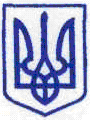 КИЇВСЬКА МІСЬКА РАДАІІ СЕСІЯ ІХ СКЛИКАННЯРІШЕННЯ____________№_______________					                    ПРОЄКТПро забезпечення харчуванням деяких категорій дітей у закладах дошкільної освіти та  учнів закладів загальної середньої освіти,заснованих на комунальній власності територіальної громади міста Києвапід час дії воєнного стану  Відповідно до статей 24, 26 Закону України «Про місцеве самоврядування в Україні», частини четвертої статті 2 Закону України «Про статус ветеранів війни, гарантії їх соціального захисту»,  статті 56 Закону України «Про освіту», враховуючи рішення Київської міської ради від 18 грудня 2018 року N 467/6518 "Про затвердження міської комплексної цільової програми "Освіта Києва. 2019 - 2023 роки" та від 15 грудня 2022 року  №5892/5933 «Про надання додаткових пільг та гарантій киянам, які приймали (приймають) участь у заходах, необхідних для забезпечення оборони України, захисту безпеки населення та інтересів держави у зв’язку з військовою агресією російської федерації проти України, членам їх сімей, членам загиблих (померлих) Захисників і Захисниць України», з метою встановлення додаткових соціальних гарантій дітям – членам сімей осіб, які брали (беруть) участь у заходах, необхідних для забезпечення оборони України, захисту безпеки населення та інтересів держави у зв’язку з військовою агресією російської федерації проти України та дітям -членам сімей загиблих (померлих) Захисників і Захисниць України, Київська міська рада, вирішила:1 Під час дії воєнного стану на території України забезпечити харчуванням за рахунок бюджету міста Києва:Дітей у закладах дошкільної освіти, заснованих на комунальній власності територіальної громади міста Києва, які є членами сімей осіб, які приймали (приймають) участь у заходах, необхідних для забезпечення оборони України, захисту безпеки населення та інтересів держави у зв’язку з військовою агресією російської федерації проти України або членами сімей загиблих (померлих) Захисників і Захисниць України,  на яких не поширюється дія рішення Київської міської ради від 15 грудня 2022 року  №5892/5933 «Про надання додаткових пільг та гарантій киянам, які приймали (приймають) участь у заходах, необхідних для забезпечення оборони України, захисту безпеки населення та інтересів держави у зв’язку з військовою агресією російської федерації проти України, членам їх сімей, членам загиблих (померлих) Захисників і Захисниць України».Учнів 1-11 класів, які здобувають освіту в комунальних закладах загальної середньої освіти територіальної громади міста Києва  і є членами сімей осіб, які брали (беруть) участь у заходах, необхідних для забезпечення оборони України, захисту безпеки населення та інтересів держави у зв’язку з військовою агресією російської федерації проти України або членами сімей загиблих (померлих) Захисників і Захисниць України, на яких не поширюється дія рішення Київської міської ради від 15 грудня 2022 року  №5892/5933 «Про надання додаткових пільг та гарантій киянам, які приймали (приймають) участь у заходах, необхідних для забезпечення оборони України, захисту безпеки населення та інтересів держави у зв’язку з військовою агресією російської федерації проти України, членам їх сімей, членам загиблих (померлих) Захисників і Захисниць України».2.   Забезпечення харчуванням за рахунок бюджету міста Києва зазначених категорій дітей відбувається незалежно від місця реєстрації проживання осіб, які брали (беруть) участь у заходах, необхідних для забезпечення оборони України, захисту безпеки населення та інтересів держави у зв’язку з військовою агресією російської федерації проти України, загиблого (померлого) Захисника чи Захисниці України.3. Районним в місті Києві державним адміністраціям спільно з Департаментом освіти і науки виконавчого органу Київської міської ради (Київської міської державної адміністрації) та Департаментом соціальної політики виконавчого органу Київської міської ради (Київської міської державної адміністрації) забезпечити реалізацію цього  рішення у межах повноважень.4. Оприлюднити це рішення в установленому порядку.5. Контроль за виконанням цього рішення покласти на постійну комісію Київської міської ради з питань бюджету та соціально-економічного розвитку, постійну комісію Київської міської ради з питань освіти і науки, сім'ї, молоді та спорту та постійну комісію Київської міської ради з питань охорони здоров’я та соціальної політики.Київський міський голова                                                            Віталій КЛИЧКО Подання:Депутати Київської міської ради Олеся ЗУБРИЦЬКАПостійна комісія Київської міської ради з питань бюджету та соціально-економічного розвитку ГоловаСекретар Андрій ВІТРЕНКОВладислав АНДРОНОВПостійна комісія Київської міської ради з питань освіти і науки, сім’ї, молоді та спорту Голова Секретар Вадим ВАСИЛЬЧУКОлександр СУПРУНПостійна комісія Київської міської ради з питань з питань охорони здоров’я та соціальної політикиГолова Секретар Марина ПОРОШЕНКОЮлія УЛАСИКВиконувач обов’язків начальника управління правового забезпечення діяльності Київської міської ради Валентина ПОЛОЖИШНИК